Exkurze do MŠ, ZŠ a SŠ pro sluchově postižené ve Výmolově ulici25. 10. 2019; http://vymolova.cz/ Prováděla nás zástupkyně ředitelky Mgr. Alice Krňanská nejen škola pro sluchově postižené, ale také škola pro děti s narušenou komunikační schopnostíMŠ, ZŠ, SŠ, internát ZŠ a internát SŠ, SPC pro sluchově postižené, stanice zájmových činností Ulicentrum, školní kuchyň a jídelnadále běžné vybavení školy, keramická dílna, dřevodílna, školní kuchyňka, malá tělocvična, malý taneční sál s vibrační podlahou, multimediální dílna (http://www.vymolova.cz/article/183): tam mají program na stříhání videí, sami si natáčejí videa, dělají rozhovory se zajímavými osobnostmiškola nemá specializované učebny, jako učebnu chemie, učebnu jazyků…; má jen počítačovou učebnuMATEŘSKÁ ŠKOLAvždy dvě třídy v ročníku – třída dětí se sluchovým postižením a třída dětí s poruchami řečimohou zde být děti od 2 do 7 letkapacita 15 dětítřída dětí se sluchovým postižením: bilingvální výuka – dva pedagogové, jeden slyšící, druhý neslyšícíZÁKLADNÍ ŠKOLA10 ročníků - 1. ročník rozdělený do dvou let (jak to mají všechny školy pro sluchově postižené)  platí pro třídy dětí se sluchovým postižením i pro třídy logopedickéBilingvální výuka: ve všech třídách pro sluch. postižené jsou dva pedagogové – jeden slyšící, jeden neslyšícíVšichni pedagogové na ZŠ ovládají ČZJPočty žáků – 6 – 12 ve třídě, v logopedických třídách jich je někdy víceKapacita ZŠ asi 85 dětí, teď jich je okolo 80Škola má problém, že neslyšící rodiče v poslední době své děti umisťují do Ječné, takže jim ubývá neslyšících dětí.ŠVP pro neslyšící děti neobsahuje hudební výchovu, ale výchovu hudebně-dramatickou – využívají taneční sál s vibrační podlahouŠkola pořádá sportovní výjezdy, školy v přírodě, účastní se celostátních sportovních her pro sluchově postižené (ZŠ x SŠ) a dalších akcívšechny třídy vybaveny interaktivní tabulínepoužívají učebnice, jen Slabikář pro první třídu (respektive první a druhý ročník), potom si učitelé nosí vlastní materiály, kopírují si je a tisknouchodí plavat do radlického bazénu, ale děti s kombinovanými vadami tam nechodí (viz konec dokumentu)DRUŽINApro děti se sluchovým postižením a pro děti s logopedickými vadami část programu dohromady (ráno, odpoledne), nemají s tím problém ani rodiče, jen si děti občas lehce neporozumíotevřena od 7.00STŘEDNÍ ŠKOLAObor Asistent zubního technikaKapacita asi 35, momentálně je jich 28Na Čj výuka oddělena dle preferovaného jazyka (mluvený x znakový); žáků preferujících ČZJ slyšící a neslyšící učitel vedle sebe, jinak mají ve třídách tlumočníkaInteraktivní tabule jen ve dvou třídáchLaboratoř, kde získávají praktické zkušenosti a jsou dobře připraveni pro běžnou praxiKnihovnaRozdíl mezi asistentem zubního technika a zubním technikem: asistent po maturitě může být jenom zaměstnancem, kdyby chtěl zaměstnávat lidi, tak musí být diplomovaný (Dis.) – plat je ale stejnýStudenti mají svoje nástroje, veškerý materiál platí školaMají taky praktickou maturitu: během 4 dnů musí vytvořit model zubů/zubní protézu – podle toho, co si vytáhnou za mat. otázkuVšude byly vystaveny obrázky či modely zubůOtázka „Kolik absolventů pracuje v daném oboru?“ Těžko říct, 83 % absolventů jsou pracující zaměstnanci, ale nevíme, kolik z nich je skutečně v laboratoři, asi 1/5; někteří pracují mimo obor, někteří pokračují ve studiu VOŠ či VŠ, některé absolventky jsou na MD/RD…INTERNÁTRozdělen na internát pro ZŠ a pro SŠSŠ tam mají navíc kuchyňku a samozřejmě upravenou dobu vycházekKlubovnu má ZŠ na stejném patře jako je internát, SŠ ji měli, ale už ji nemají, teď je tam třída 1. ročníku ZŠPokoje velké, většinou 3lůžkové, ve srovnání se školou v Holečkově ulici asi o polovinu většíŠkola/internát nemá celoroční provoz, na víkendy a prázdniny jezdí žáci domůASISTENTI PEDAGOGAMomentálně v ZŠ pracuje 8 asistentů pedagogaAle dle paní zástupkyně se objevují tendence školám zřízeným dle paragrafu 16, odst. 9 (což tato škola je) asistenty redukovatSTANICE ZÁJMOVÝCH ČINNOSTÍZajišťuje mimoškolní program a podává projektySPC2 psychologové, 2 speciální pedagogové, 1 sociální pracovniceNa starosti mají pouze děti se sluchovým postižením – děti s logopedickými problémy a jinými postiženími jsou vedeny u jiných SPC (např. v Jedličkově ústavu)Vypracovává doporučení k výuce žákůZAMĚSTNANCIPřesný počet paní zástupkyně neví, cca 60Problém: ministerstvo nesouhlasí s velkým počtem zaměstnanců ve třídě, nedostávají na ně peníze, některé personální náklady dokrývá zřizovatel, tj. Magistrát hl. města PrahaOtázka: Co je důvodem, proč děti odchází do Ječné? „Kvalitnější“ výuka?Těžko říct, např. přátelské vazby mezi spolužáky, z nichž jeden přejde na jinou školuRodiče chtějí více logopedických hodin, aby se děti učily komunikovat mluvenou češtinouVe škole ve Výmolově je na ZŠ v každé třídě 2 hod./týden skupinová logopedie + logoped si vytahuje žáky z hodin na individuální logopedii – maximálně 15 minutOdezírání velmi špatné, nacvičují to v hodinách, ale nejde jim toNavštívili jsme 2., 5., 7. a 10. ročník.Poznámky z 10. ročníku: ve třídě se vlastně jenom znakuje, N a S učitelka, N má KI – věnovala se individuálně jednomu žákovi: potom jsme zjistily, že je z 9. roč., jen je v matice o trochu lepší, tak je s 10. roč.druzí dva pracovali se S, ale celou dobu znakující učitelkou – celkem jich tam má být 6Měli matematiku, zlomkyNabídla nám, jestli si nechceme zkusit vyučování, ale s díky jsme odmítly, že na to (na matematiku) nejsme kompetentníDěti se během dne nepřesouvají, jsou celý den v jedné třídě, jediné, co je jinde, je počítačová učebnaLOGOPEDICKÉ TŘÍDYPočty dětí kolem 10Jeden učitelPodle paní zástupkyně se poruchy řeči u žáků této školy kombinují s poruchami autistického spektraV jedné třídě jsou děti s těžkými kombinovanými vadami – sluchové postižení + autismusPříklad Slabikáře z 2. ročníku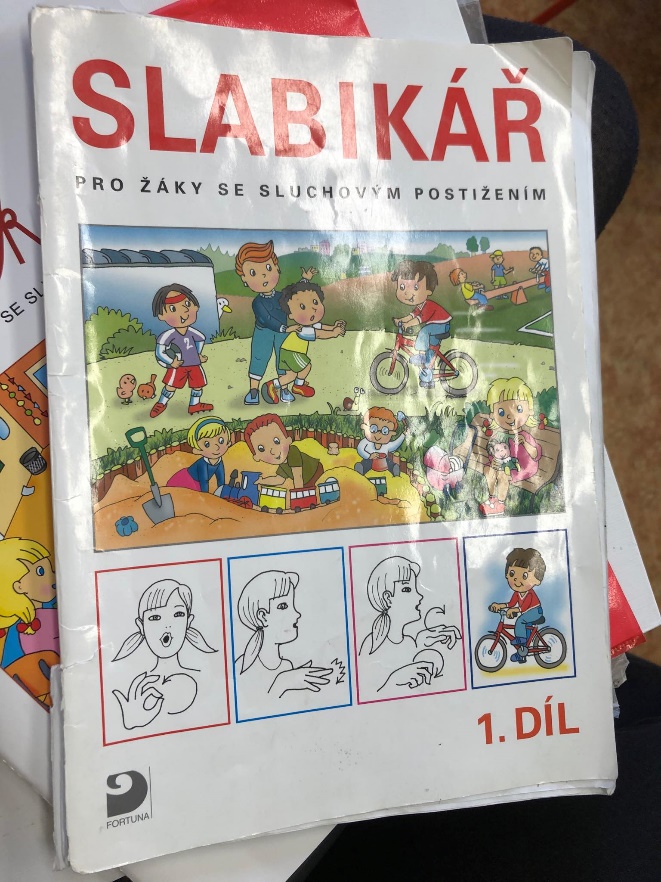 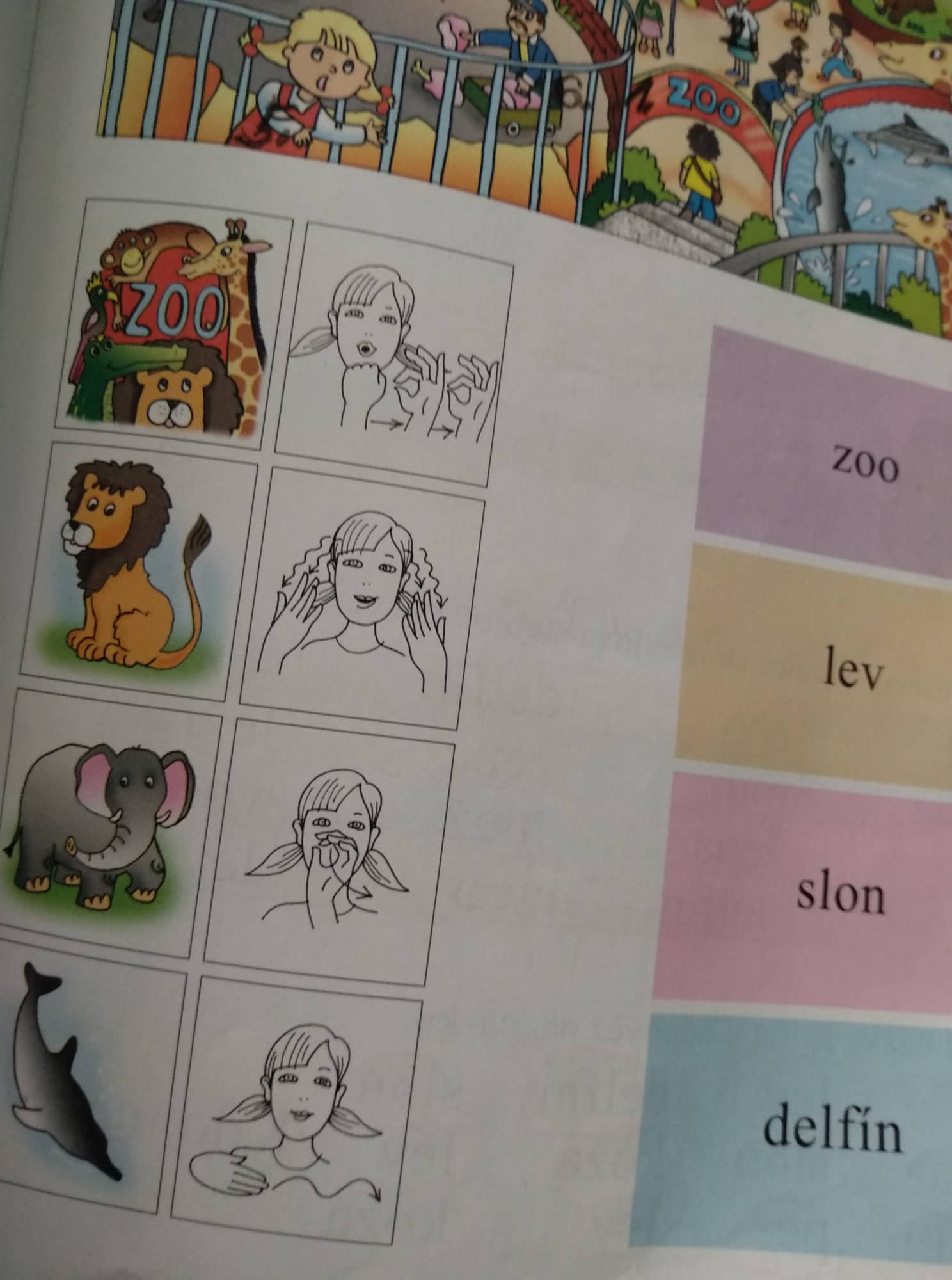 